INDICAÇÃO Nº 7760/2017Sugere ao Poder Executivo Municipal e aos órgãos competentes, que proceda com a poda de árvores na Rua Tchecoslováquia no Jardim Europa.Excelentíssimo Senhor Prefeito Municipal, Nos termos do Art. 108 do Regimento Interno desta Casa de Leis, dirijo-me a Vossa Excelência para sugerir que, por intermédio do Setor competente, que proceda com a poda de árvores na Rua Tchecoslováquia, entre os números 263 e 265, no Jardim Europa. Justificativa:Moradores temem que os galhos, que aparentam estar podres e sem condições adequadas de tamanho, possam cair sobre seus imóveis e causar danos patrimoniais e até mesmo físicos. Diversos pedidos já foram realizados pelos moradores e por este vereador, porém, até o exato momento nenhuma providência fora tomada.Palácio 15 de Junho - Plenário Dr. Tancredo Neves, 06 de outubro de 2017.Antonio Carlos RibeiroCarlão Motorista-vereador-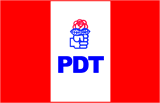 